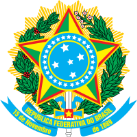 SERVIÇO PÚBLICO FEDERALUNIVERSIDADE FEDERAL DO SUL E SUDESTE DO PARÁPRÓ-REITORIA DE EXTENSÃO E ASSUNTOS ESTUDANTISDIRETORIA DE AÇÃO INTERCULTURALEDITAL PROEX Nº 08/2018CARTA DE INTENÇÃO (ANEXO II)IDENTIFICAÇÃO IDENTIFICAÇÃO Título: SELEÇÃO DE BOLSISTAS DE APOIO A AÇÕES ARTÍSTICO-CULTURAISTítulo: SELEÇÃO DE BOLSISTAS DE APOIO A AÇÕES ARTÍSTICO-CULTURAISCandidato(a):Candidato(a):Matrícula:Curso:CARTA DE INTENÇÃOCARTA DE INTENÇÃOData e localAssinatura do (a) candidato (a)